Temat tygodnia: Ochrona przyrody22 kwietnia – DZIEŃ ZIEMI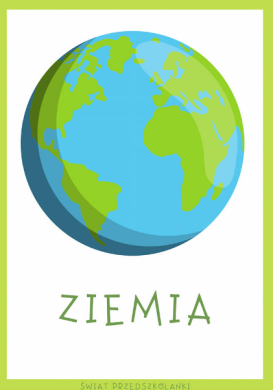 Poniedziałek – 20.04.2020Zadanie IObejrzyj obrazki, powiedz, jak możemy dbać o naszą planetę. Poproś rodzica                                    o przeczytanie zdań z obrazków.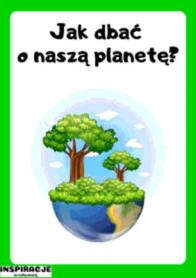 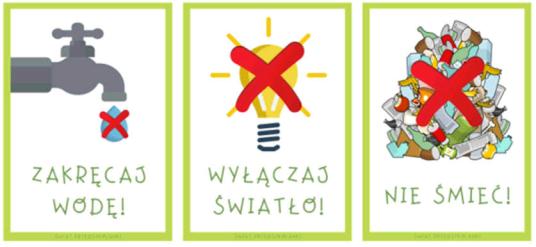 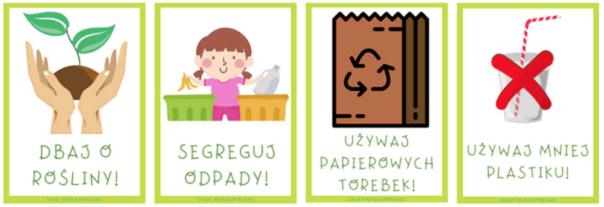 Zadanie IITeraz posłuchaj wiersza czytanego przez rodzica, a dowiesz się, jak dzieci z przedszkola dbały o przyrodę:„Śmieciu, precz” St. Karaszewski Kiedy rano słońce świeci,
wybiegają na dwór dzieci.
Miotły, szczotki w rękach mają,
bo podwórko zamiatają!
Śmieciu precz, brudzie precz!
Ład, porządek dobra rzecz!
Tu papierek od cukierka.
Tam po soku jest butelka.
Ówdzie puszka po napoju.
I pudełko. Może twoje?
Żyć nie można w bałaganie.
Więc się bierzmy za sprzątanie.
Zmykaj, śmieciu, do śmietnika.
Bałaganie, brudzie, znikaj!Odpowiedz na pytania:- Co robią rano dzieci?                                                                                                                                   - Co trzeba robić, żeby nie było tak zaśmieconych miejsc?                                                                                                       - Czego jeszcze nie powinniście robić, aby nasza planeta była szczęśliwa?Zadanie IIIPokoloruj naszą planetę Ziemię. Użyj w tym celu przede wszystkim kredki w kolorze niebieskim i zielonym.  https://eduzabawy.com/kolorowanki-do-drukowania/dzien-ziemi/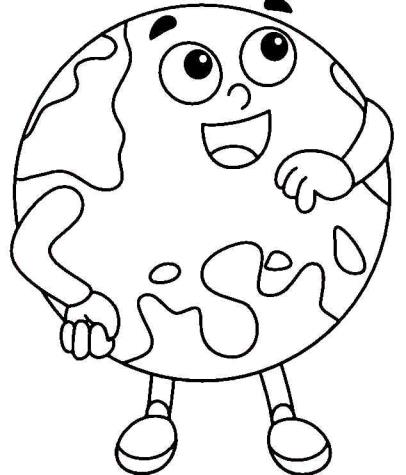 Zadanie IVZabawa ruchowa „Smutna Ziemia i wesoła Ziemia”. Dziecko biega po pokoju, na hasło: Wesoła Ziemia – uśmiecha się i maszeruje na palcach z uniesionymi ramionami. Na hasło: Smutna Ziemia – ma smutną minę i przykuca, dotykając dłońmi podłogi. Wtorek – 21.04.2020Zadanie IPosłuchaj piosenki „Nasza planeta”. Spróbuj zaśpiewać, przy pomocy osoby dorosłej, refren z jednoczesnym klaskaniem. https://www.youtube.com/watch?v=1MZovZPTP7I1.Nasza planeta wzywa nas,                                                                                                                                    na Ziemi misję zacząć czas,                                                                                                                  wołamy głośno S.O.S.                                                                                                                                   pomoc potrzebna Ziemi jest. Ref. Trzeba nam zieleni, czystej atmosfery.                                                                                                Segregacji śmieci, pomogą w tym dzieci.2.Ekologiczna misja trwa,                                                                                                                                sadzimy drzewa gdzie się da,                                                                                                                 wołamy głośno S.O.S                                                                                                                                                   pomoc potrzebna Ziemi jest. Ref. Trzeba nam zieleni, czystej atmosfery.                                                                                        Segregacji śmieci, pomogą w tym dzieci. /x2Zadanie IIPrzypomnij sobie zasady dbania o naszą planetę  Zadanie III (dla chętnych)Rysuj szlaczki https://eduzabawy.com/karty_pracy/szlaczki2/dzien-ziemi/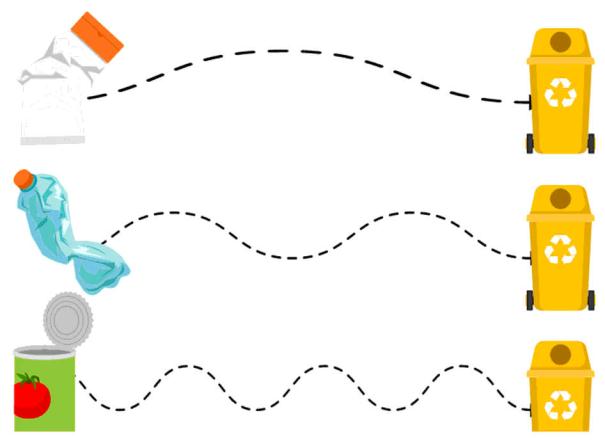 Środa – 22.04.2020Zadanie IPolicz wszystkie butelki. Połącz butelki zaczynając od największej do najmniejszej. Pokoloruj obrazki. 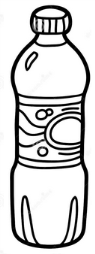 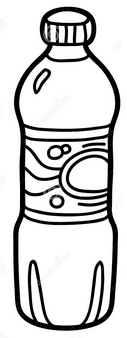 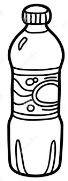 Zadanie IIZabawa ruchowa – Liczymy do 4.Wykonujemy wskazane czynności po 4 razy:                                                                                                                    - zaklaszcz w dłonie                                                                                                                            - podskocz                                                                                                                                             - zrób przysiady                                                                                                                                               - wykonaj obroty                                                                                                                                           - dotknij palcami stopyCzwartek  – 23.04.2020Zadanie IObejrzyj obrazki. Zobacz, w jaki sposób segregujemy odpady. Do żółtego pojemnika wrzucamy plastik i metal, zielonego – szkoło, niebieskiego papier.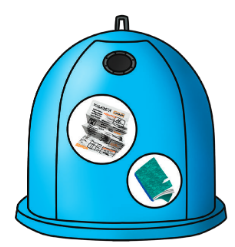 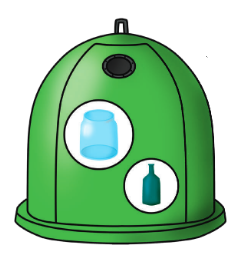 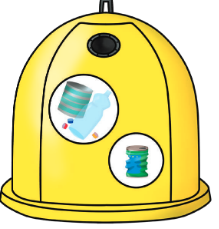 Zadanie IITo są kosze na odpady, które należy oznaczyć kolorami. Do pierwszego wrzucamy papier, będzie on więc koloru niebieskiego, do drugiego plastik – kolor żółty, w ostatnim znajdzie się szkło, czyli pojemnik w kolorze zielonym. W tym celu najlepiej użyj kolorowego papieru, podartego na małe skrawki (mogą to być farby lub plastelina). Będzie Ci potrzebny także klej. Miłej zabawy Przyjacielu Przyrody 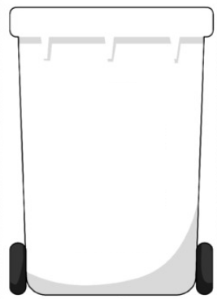 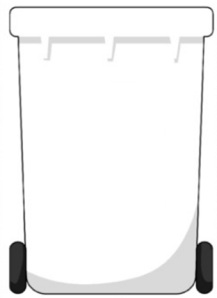 Piątek – 24.04.2020Zadanie I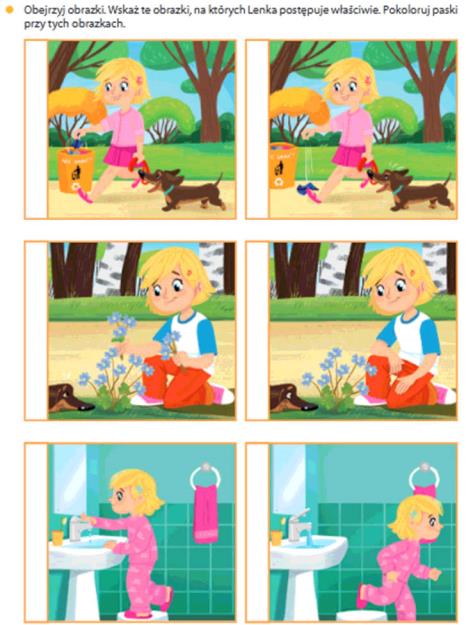 Zadanie II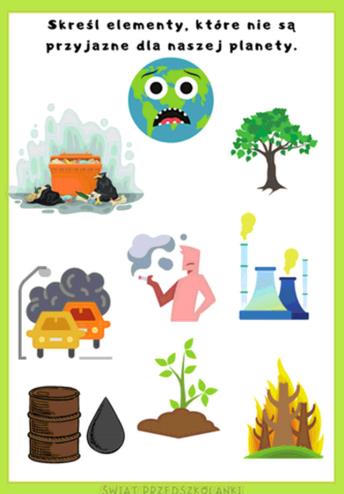 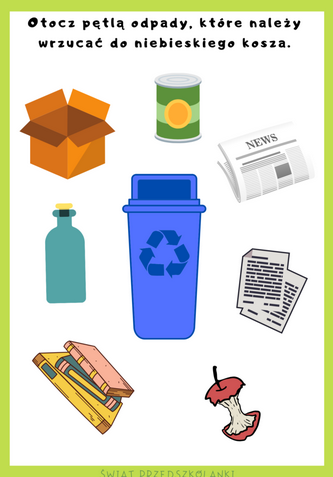 Zadanie IIINigdy nie zapominaj o kodeksie Małego Ekologa 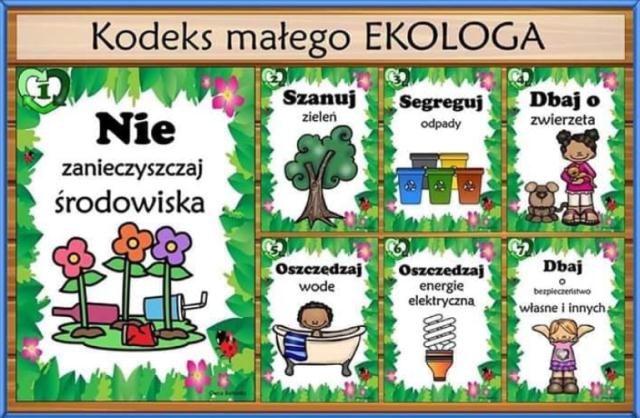 A to medal dla Ciebie za tak wspaniałą pracę!!! Gratuluję!!!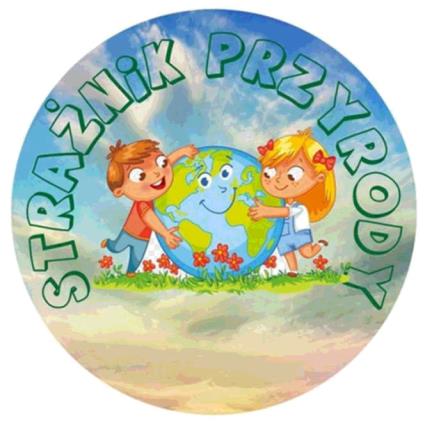 